TAREA 7 DE MÙSICA  1º BÀSICOSFECHA: Del 11 al 15 de Mayo del 2020.1.- Investiga cómo son la guitarra y el violonchelo. Dibújalos en tu cuaderno como “Tarea 7”.2.- Encuentra en esta página a nuestra nueva amiga “Lulita”, luego dibuja su hermosa sonrisa y ¡¡píntala con tus colores preferidos!!3. No olvide que una vez retornando a clases deberá presentar todas sus actividades y tareas.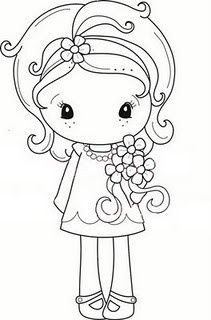 